CV of teachersFull Name: Nabil wadai Hammoud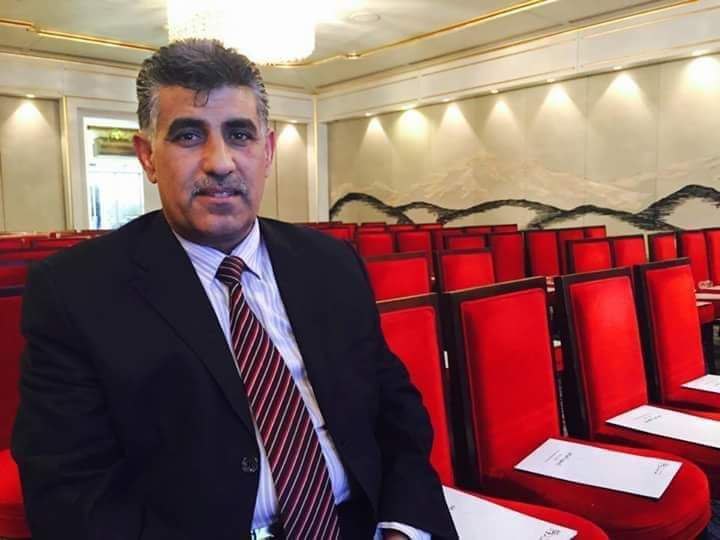 The scientific title: teacherCertificate: Ph.DGeneral jurisdiction: Cinematic and Television ArtsExact jurisdiction: CinemaYears of service: 27Date of Birth:	the address:DIAYLA BAQUBAE-mail:nabeelwadaii@gmail.comPhone number (optional):07718163356Admi Course of the Department of Cinematic and Television ArtsSecretary of the Council of the College of Fine ArtsResponsible for the Missions and Cultural Relations Divisionnistrative assigned positionsAcademic experiences (research evaluation, journals, etc.)- Jury at the Film Festival Against TerrorismMember of the Writers UnionSecretary of Baquba Chess ClubSocial cultural content creatorExperience (exhibition work, conferences, research contract, everything related to the specialization outside the teaching process)Documentary films about historical and heritage areas, personalities, artistic, literary and socialResearch (Teaching Research)-mention itCourses and Conferences-mention itArtistical works-mention itCommittees-mention itSubjects for the initial study (the subjects taught by the teacher)- Drama principlesprinciples of photographyCinema outputNarrative scienceDirecting the documentaryMontage aestheticsOutput applicationscinematic compositionPostgraduate study subjects (the subjects taught by the instructor)-mention itSupervision and discussion of research (postgraduate studies only)-mention itAuthored books1 bookAwards won-mention itskillsFilming, Editing, Screenwriting / Voiceover /Thanks Books10LanguagesArabic 